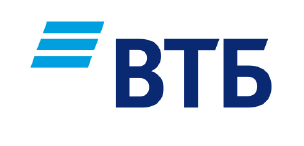 Уважаемые клиенты!Информируем Вас о возможности совершения платежей  за медицинские услуги в пользу  ООО «МИРТ-МРТ» через ВТБ-онлайн, а также в любом банкомате ВТБ (для держателей карт любого Банка).  Комиссия не взимается с плательщика.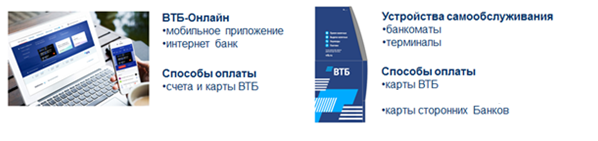 Информация носит справочный характер и не является публичной офертой. Банк ВТБ (ПАО). Генеральная лицензия Банка России № 1000.Порядок оплаты через ВТБ онлайн:Заходим в личный кабинет на сайте:  https://online.vtb.ru или в мобильное приложение ВТБ-Онлайн на своем телефонеВводим Логин и пароль (для зарегистрированных пользователей)Выбираем  вкладку  «Платежи»В строке «поиск» вводите название МИРТ МРТ (либо вводите  ИНН 4401093722)  , нажимаете «Найти»В полученном результате поиска выбираем необходимую услугу: МИРТ-МРТ(Кострома) -  Магнитно-резонансная томографияМИРТ-МРТ(Кострома)-Компьютерная томографияМИРТ-МРТ (Кострома) - РентгенВводим «ФИО пациента» Сумма платежа  вводится в ручную нажимаем «Оплатить»Платеж исполнен!Порядок оплаты через  банкоматы ВТБ: Вставьте картуВведите «ПИН-КОД»Выберите «ПЛАТЕЖИ»Выберите «ПОИСК УСЛУГ»В строке  «поиск» вводите название МИРТ МРТ (либо вводите  ИНН 4401093722)  , нажимаете «Найти»В полученном результате поиска выбираем необходимую услугу: МИРТ-МРТ(Кострома)- Магнитно-резонансная томографияМИРТ-МРТ(Кострома)-Компьютерная томографияМИРТ-МРТ (Кострома) – РентгенВводим «ФИО пациента» Сумма платежа  вводится в ручную нажимаем «Оплатить»Платеж исполнен!